13.9.2021ČESKÝ POHÁR – 31. ročník – II. stupeňZPRÁVA č. 5 k ČP 20211.  II. stupeň 31. ročníku ČP – muži   2. větev – 2. kolo Skupina H Termín	25.9.2021pořadatel	TTC Elizza Praha – Rochowanski Pavel, tel. 606 631 802, e-mail prochowanski@kpmg.cz místo konání	Bradlova 1386/21, Praha 4 – míčky Joola Prime 40+, plast, bíléúčastníci	Elizza Praha C, Union Plzeň B + postupující z 1.kola sk.B čas.pořad	prezentace do 9.45, družstvo Union Plzeň B do 13.15 hodin	1. kolo	10.00	Elizza Praha C – postupující ze sk.B	2. kolo	13.30	postupující ze sk.B – Union Plzeň B	3. kolo	15.30	Union Plzeň B – Elizza Praha CSkupina I Termín	25.9.2021pořadatel	SF SKK El Niňo Praha – Kaucký Petr, tel. 603 458 643, e-mail petrkaucky@seznam.cz místo konání	Stadion mládeže, Na Kotlářce 1, Praha 6 – míčky Tibhar 40+ syntt ng, plast, bíléúčastníci	SF SKK El Niňo Praha C, SKST Děčín + postupující z 1. kola sk. Bčas.pořad	prezentace do 9.45, družstvo SKST Děčín do 13.15 hodin	1. kolo	10.00	SF SKK El Niňo Praha C – postupující ze sk.B	2. kolo	13.30		postupující ze sk.B – SKST Děčín	3. kolo	15.30	SKST Děčín – SF SKK El Niňo Praha C	Skupina J Termín	25.9.2021pořadatel	TTC Elizza Praha – Rochowanski Pavel, tel. 606 631 802, e-mail prochowanski@kpmg.cz místo konání	Bradlova 1386/21, Praha 4 – míčky Joola Prime 40+, plast, bíléúčastníci	Elizza Praha D, TTC Karlovarsko-Cheb, SKUŘ Plzeň A čas.pořad	prezentace do 9.45, družstvo SKUŘ Plzeň A do 13.15 hodin	1. kolo	10.00	Elizza Praha D – TTC Karlovarsko-Cheb	2. kolo	13.30		TTC Karlovarsko-Cheb – SKUŘ Plzeň A	3. kolo	15.30	SKUŘ Plzeň A – Elizza Praha D	Skupina KTermín	25.9.2021pořadatel	Slavia Praha – Šálený David, tel. 606358 312, e-mail david.saleny@seznam.cz   místo konání	V stráni 485/11, Praha 5 - Košíře – míčky Joola Prime 40+, plast, bíléúčastníci	Slavia Praha, Sokol Polná, Sokol Stěžery Ačas.pořad	prezentace do 9.45, družstvo Sokol Stěžery do 13.15 hodin	1. kolo	10.00	Slavia Praha – Sokol Polná	2. kolo	13.30		Sokol Polná – Sokol Stěžery A	3. kolo	15.30	Sokol Stěžery A – Slavia PrahaSkupina L	Termín	neděle 26.9.2021pořadatel	Sokol Ondratice – Beneš Jan, tel. 739 771 091, e-mail honzabenes@centrum.cz místo konání	Obecní úřad Ondratice (1.poschodí) – míčky Joola Flash, plast, bíléúčastníci	Sokol Ondratice, Jiskra Heřmanův Městec, SK Svinovčas.pořad	prezentace do 9.45, družstvo Jiskra Heř. Městec do 13.15 hodin	1. kolo	10.00	Sokol Ondratice – SK Svinov	2. kolo	13.30		SK Svinov - Jiskra Heřmanův Městec	3. kolo	15.30	Jiskra Heřmanův Městec – Sokol OndraticeSkupina M Termín	25.9.2021pořadatel	Sokol Zlín-Kostelec – Karal Martin, tel. 731 167 887, e-mail KaralMartin@seznam.cz místo konání	Lázeňská 723, Zlín Kostelec – míčky Joola Flash, plast, bíléúčastníci	Sokol Zlín-Kostelec, TTC Mohelnice, TJ Lanškrounčas.pořad	prezentace do 9.45, družstvo TJ Lanškroun do 13.15 hodin	1. kolo	10.00	Sokol Zlín-Kostelec – TTC Mohelnice	2. kolo	13.30	TTC Mohelnice – TJ Lanškroun	3. kolo	15.30	TJ Lanškroun – Sokol Zlín-Kostelec2. Další ustanovenía/ RozhodčíVrchního rozhodčího (s platnou licencí) zajistí pořádající oddíl.Rozhodování u stolů zajistí rovnoměrně zúčastněná družstva.b/ Začátky utkáníZačátky utkání jsou uvedeny v těchto Zprávách. V případě dohody všech družstev může vrchní rozhodčí změnit uvedené začátky utkání.c/ PostupyZ 1. kola sk.B (19.9.2021) postoupí dvě družstva. Postoupí-li El Niňo D, bude zařazeno do skupiny H.Ze skupin 2. kola postoupí vítězná družstva do 4. (společného) kola.3. Hygienická opatřeníUpozorňujeme pořadatele utkání i všechna zúčastněná družstva na povinnost dodržovat při utkání opatření k minimalizaci možného šíření Covid 19, vydaná vládními a dalšími úřady, příslušnou hygienickou stanicí pro dané území, příp. izolační či karantenní opatření.  Při utkání zodpovídá pořadatel za zvýšenou hygienu a desinfekci v hracích místnostech, šatnách, umývárnách i soc. zařízeních.VV ČAST vydal „Pravidla pro konání soutěží ve stolním tenisu 2021-22“, jsou na webu ČAST na adrese:https://www.ping-pong.cz/dokumenty/pravidla-pro-konani-soutezi-ve-stolnim-tenisu-2021-22/ 		Drozda Václav		předseda STK ČAST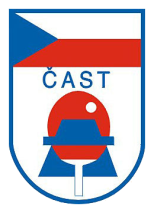 ČESKÁ ASOCIACE STOLNÍHO TENISUCZECH TABLE TENNIS ASSOCIATION, IČ: 00676888160 17, Praha 6, Zátopkova 100/2, pošt. schránka 40www.ping-pong.cz , e-mail: ctta@cuscz.cz  fax: 00420 242 429 250ČESKÁ ASOCIACE STOLNÍHO TENISUCZECH TABLE TENNIS ASSOCIATION, IČ: 00676888160 17, Praha 6, Zátopkova 100/2, pošt. schránka 40www.ping-pong.cz , e-mail: ctta@cuscz.cz  fax: 00420 242 429 250ČESKÁ ASOCIACE STOLNÍHO TENISUCZECH TABLE TENNIS ASSOCIATION, IČ: 00676888160 17, Praha 6, Zátopkova 100/2, pošt. schránka 40www.ping-pong.cz , e-mail: ctta@cuscz.cz  fax: 00420 242 429 250ČESKÁ ASOCIACE STOLNÍHO TENISUCZECH TABLE TENNIS ASSOCIATION, IČ: 00676888160 17, Praha 6, Zátopkova 100/2, pošt. schránka 40www.ping-pong.cz , e-mail: ctta@cuscz.cz  fax: 00420 242 429 250ČESKÁ ASOCIACE STOLNÍHO TENISUCZECH TABLE TENNIS ASSOCIATION, IČ: 00676888160 17, Praha 6, Zátopkova 100/2, pošt. schránka 40www.ping-pong.cz , e-mail: ctta@cuscz.cz  fax: 00420 242 429 250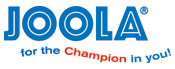 